浙江明丰实业股份有限公司企业社会责任报告浙江明丰实业股份有限公司2022.3.10一、社会责任1、提要 公司作为行业内的龙头企业，也是天台县的税利大户，一直坚持承担应有的社会责任，并以良好的行为保持对社会的积极影响，充当一个正面的角色。公司在履行公共责任、公民义务和恪守道德规范方面主要是从自身生产经营活动出发，分析相关活动对社会产生的影响，结合社会实际情况和要求，主动承担相应责任和义务。2、公共责任2.1、 积极履行质量安全、环境保护、节能降耗等方面的责任公司认真识别并严格遵守《环境保护法》等安全、环保方面适用的法律法规，形成了较为完善的控制方法与体系。主要做法包括：① 严格按照ISO9001标准、ISO14001、OHSAS18001建立了质量管理体系、环境管理体系、职业健康与安全管理体系并通过认证，企业同时根据ISO50001建立能源管理体系。② 成立品管部，全面负责质量管理工作，对产品质量具有“一票否决权”。③ 在三废处理、节能降耗、安全事故等方面积极采取治理防范措施，制定应急预案；定期召开会议，讨论推进安全环保管理工作，并通过实施目标指标和管理方案，人员培训、宣传教育，内部检查审核，应急演练，管理评审，第三方监测、监督审核，加强运行控制。2.2、 预见并防范隐忧公司依据产品生产的特点，通过“环境因素识别”、“危险源辨识”、建设项目的“环境影响评价”等方法预测公众对组织的服务、运营所产生的负面影响的隐忧，并制定了主要预防控制措施，见表1。表1  隐忧预见及应对2.3、 应对风险及持续改进的相应绩效指标公司针对社会有影响的重点方面均设计关键过程、设立监控指标，并定期进行监控。3、道德行为3.1、道德行为准则公司领导非常重视企业经营道德，维护企业的形象，并建立道德行为监测体系，用于监测公司的道德行为。（1）公司制定了《人力资源控制程序》、《绩效管理制度》，规定高级管理人员道德自律要求和行为准则；规范管理人员和员工的行为，对重要经营活动进行监督，对员工反映的事项进行监察，对违规违纪行为进行严肃处理，维护公司的内部良好形象。（2）正确处理与合作伙伴的关系，按期还贷、按时足额缴纳税费、严格履行合同，塑造公司外部的良好形象。（3）面向客户，公司要求各部门在产品和服务方面确保质量、严守合同。公司同时执行产品相关国家标准、行业标准和公司自身的企业标准，基于品牌战略的定位，公司往往选择优于同行业一般标准依照执行，取得了用户的广泛好评。同时在履行销售合同方面，公司一贯是按《合同法》操作，与广大客户无论大小均有良好合作。（4）对于股东，公司坚持诚信透明，合法生产，合规经营。（5）对待社会：诚信守法、保护环境，积极履行企业公民所应有的社会责任。积极履行社会责任，坚持对欠发达地区、对遭受自然灾害的地区、对教育事业进行慈善捐助是成功企业反哺社会的必经之路；坚持保护环境，坚持走绿色环保的可持续发展道路。3.2、严守道德规范公司坚持“诚信经营、遵纪守法”，通过管理制度、员工手册等明确道德行为标准。定期开展法律法规和职业道德教育培训，在奖惩制度中明确规定对员工弄虚作假、违反道德诚信的行为采取零容忍的态度，且直接上级将负有连带责任，设立投诉举报热线，总经理办受理投诉举报。公司重视对各相关方在合同约定与信用政策上的履行情况，在合作中做到重信誉、重承诺、守信用，真正建立顾客和合作伙伴的和合共赢关系。4、重点公益支持2020年1月27日，经省主管机关指定，明丰公司临危受命，紧急开展作为“战时物资”的医用防护服的试制和生产。根据省疫情防控应急物资调拨令执行情况通报数据显示，明丰公司的调拨令执行完成率高达110.63%，在防护服类生产企业中排名第一。明丰公司的工作效率和产品品质，得到了省疫情防控领导小组的高度肯定。2020年3月25日，中国第三批赴意大利抗疫医疗专家组携带的物资中有3000套防护服来自明丰公司；2020年3月28日，公司向菲律宾捐赠了一批价值250000元人民币的医用防护服；2020年3月31日，公司捐赠天台红十字会价值253000元人民币的防护服与价值64900元人民币的环卫工作服；2020年5月，公司先后多次向英国孔子学院及伦敦南岸大学捐赠防疫物资；2020年5月12日，1000套防护服抵达日本方并赠送防护鞋套。对此，伦敦南岸大学副校长保罗·艾维教授、日本山下静院长等受赠方纷纷送来情真意切的感谢信。至今捐赠各类防护物资共计约800000件，公司也因此被天台县人民政府授予“疫情防控和复工复产先进集体”荣誉称号。自 2022年4 月 28 日天台发现新冠肺炎初筛阳性感染者后，天台县遭遇常态化疫情防控以来最严峻的考验。公司积极响应，竭尽全力保障物资供给，在极短时间内，向天台县红十字会捐赠一次性医用口罩 30 万只、医用一次性防护服 5000 套、隔离服 5000 套、医用隔离面罩 5000 副的医用物资，其中医用一次性防护服、隔离服均为应用本项目面料制备而成。仅疫情以来，公司通过天台红十字会、慈善总会累计捐赠达1760384.5元。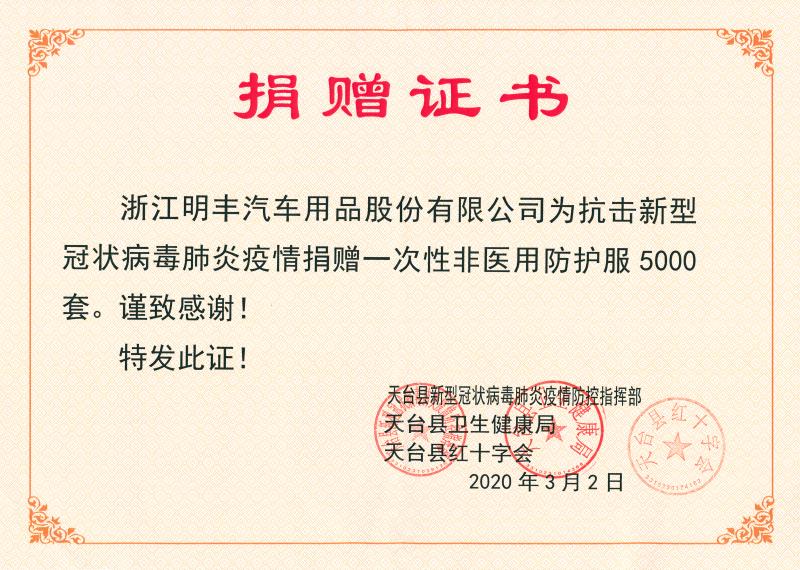 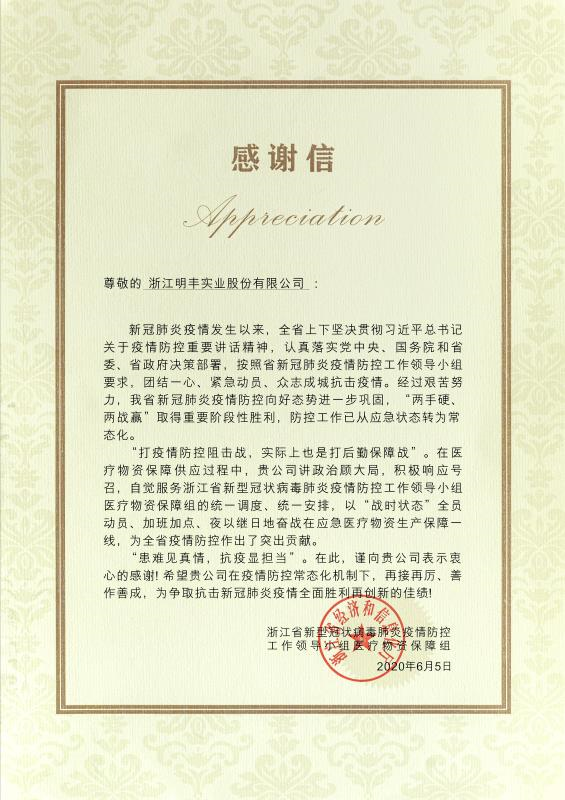 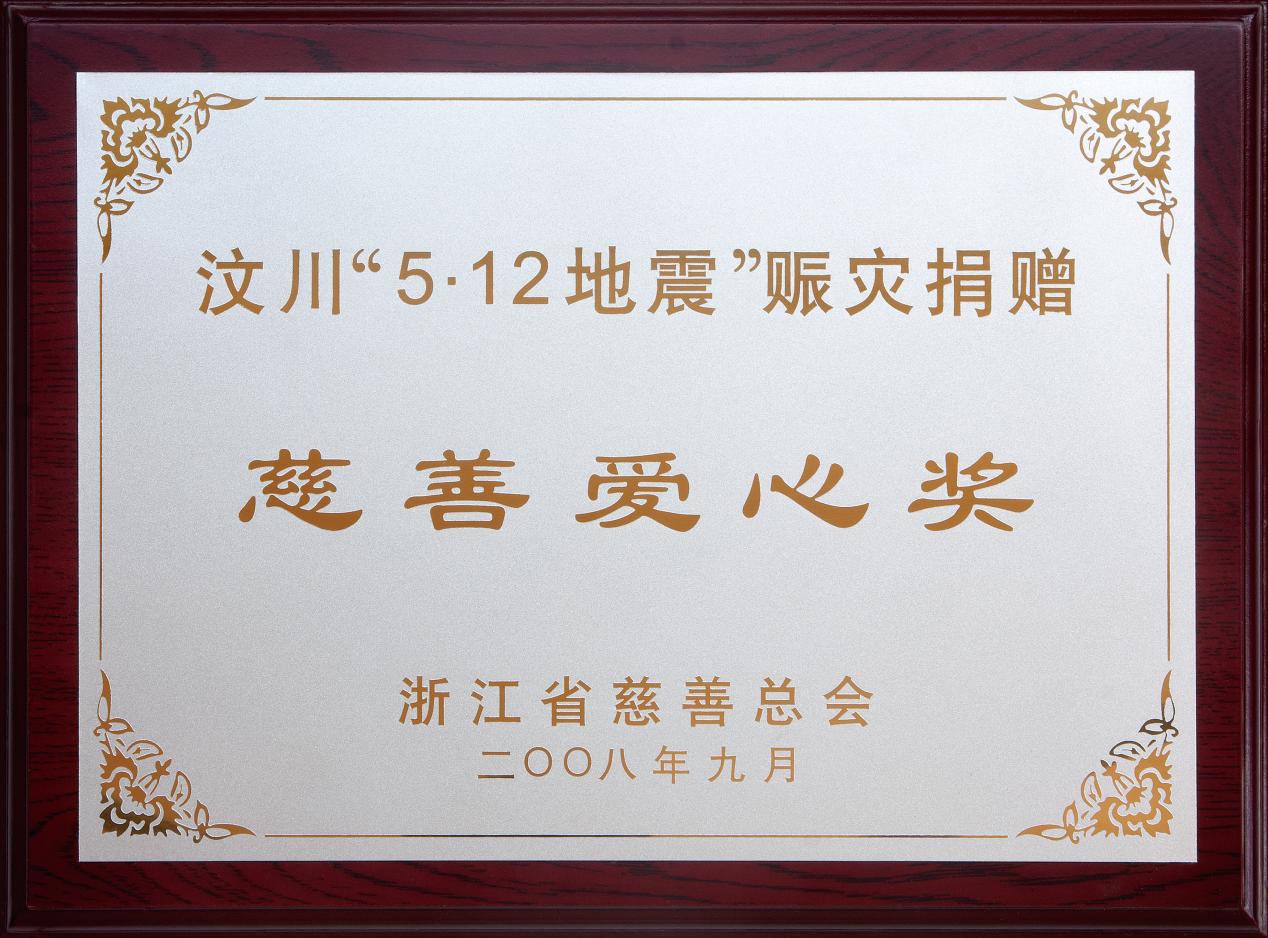 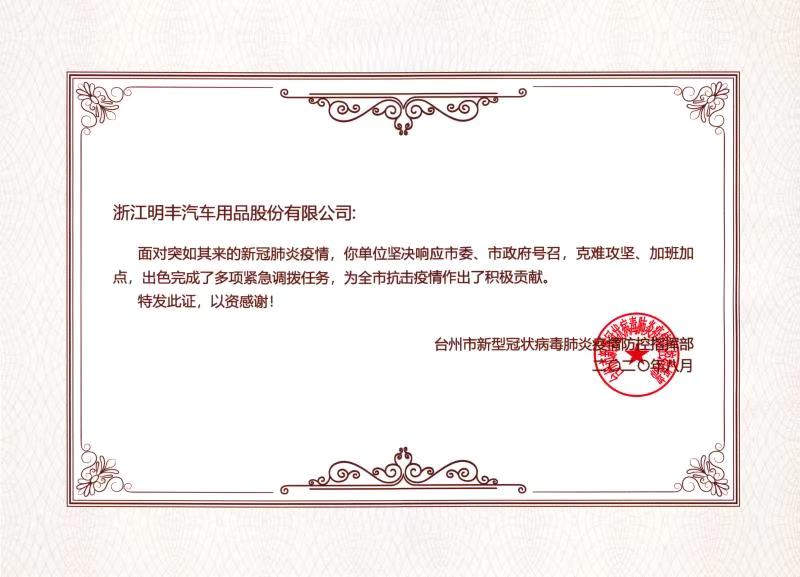 公司获得部分荣誉隐忧类别隐忧内容应对措施应对措施公共卫生公共卫生事件的发生公共卫生事件的发生改进生产管理、人员预防操作规程配备足够的防护用具对新冠疫情进行监测制定应急预案安全生产安全事故职业健康隐患安全事故职业健康隐患严格实施职业健康安全管理体系制定应急预案质量安全设计和制造缺陷导致的质量安全设计和制造缺陷导致的质量安全严格实施质量管理体系环境保护危险废弃物、污废水导致的环境污染生产制造过程中导致的环境污染危险废弃物、污废水导致的环境污染生产制造过程中导致的环境污染对危险固废委托有资质的第三方处理建立应急预案信息透明